P R O P O Z Í C I E.8.ročníka Behu o pohár Festivalu dobrodružných  filmov HoryZonty v Trenčíne.Beh je zaradený do Trenčianskej bežeckej ligy 2017.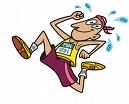 Usporiadateľ: 		Ing. Juraj Hudák v spolupráci s OV festivalu dobrodružných filmov HoryZonty Trenčín a skupinkou priateľovPodujatie podporili: 	Sponzorov bude organizátor dopĺňať a zverejňovať priebežne a bude o nich informovať v priestore podujatia.Termín:		Sobota 11. novembra 2017Miesto:		Priestor pred Posádkovým klubom Trenčín (Hviezdoslavova ul.) 9:00 hod – 14:00 hod Prezentácia:		Na mieste štartu od 9:00 do 10:15 (Detské kategórie aspoň 15.minút pred štartom)Prihlasovanie:		Vyplnením prihlášky na registračnom linku, ktorý bude zverejnený minimálne mesiac pred podujatím		Na mieste preteku počas prezentácie (Vopred je možné prihlásiť aj deti)Štartovné:		Pri prihlásení sa vopred (do 9.11.2017) zaplatia pretekári pri prezentácii 3 €. Pri prihlásení po tomto termíne (na mieste štartu) je štartovný poplatok  5€. 		Detské kategórie štartovné neplatia.       Štart:		Kategórie mužov a žien o 10:30 hod., detské kategórie podľa rozpisu v sekcii kategórie.Dĺžka trate:		Dospelí (20 rokov a viac) a juniorské kategórie (17 - 19 rokov): cca 6 km               		Detské a žiacke kategórie podľa rozpisu v sekcii kategóriePopis trate:		Vzhľadom k stavebným úpravám mierového námestia bude trať zverejnená cca 2 týždne pred podujatím..Vyhodnotenie:		Uskutoční sa v mieste štartu a cieľa, ihneď po spracovaní výsledkov .Ceny:		Vo všetkých  kategóriách dospelých a detí budú odmenení prví traja pretekári 		V rámci vyhlásenia výsledkov prebehne aj vyhodnotenie Trenčianskej bežeckej ligy 2017.Po dobehnutí bude zabezpečený teplý čaj a varené vínko. Samozrejme nebude chýbať tradičný chlieb s masťou a cibuľkou, ako aj s maslom a lekvárom.Kategórie: 	Hlavný pretek :Detské behy (CH – chlapci, D – Dievčatá):Každý pretekár môže štartovať len v jednej kategórii.Predpis:		Preteká sa podľa týchto propozícií. Organizátor si vyhradzuje právo na zmenu týchto propozícií.Upozornenie:		Pretekári sa zúčastňujú podujatia na vlastné nebezpečenstvo a sú povinní riadiť sa pokynmi organizátora. Organizátor nezodpovedá za straty osobných vecí počas preteku. Zákaz behu so psom!Informácie:		e-mail: juraj.hudak13@gmail.com, tel.: 0903 119 799, web: www.horyzonty.sk											Ing. Juraj Hudák                  									 		riaditeľ pretekovBeh sa uskutoční v rámci festivalu dobrodružných filmov  HoryZonty,konanom v dňoch 9. – 11.11. 2017v Kine Hviezda a Klube Lúč TRENČÍN. 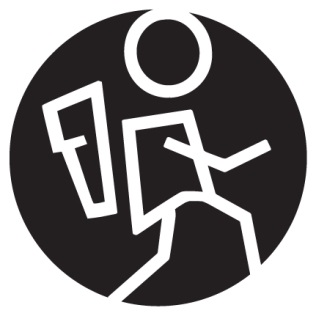 V prípade priaznivého počasia bude pred Posádkovým klubom Trenčín pre deti postavená nafukovacia lezecká stena.Je možné zúčastniť sa aj na ďalších sprievodných podujatiach festivalu HoryZonty, ako aj na samotnej festivalovej prehliadke filmov, výstavách a workshopoch.Bližšie informácie o celom programe festivalu, ako aj o sprievodných podujatiach  festivalu nájdete na stránke www.horyzonty.sk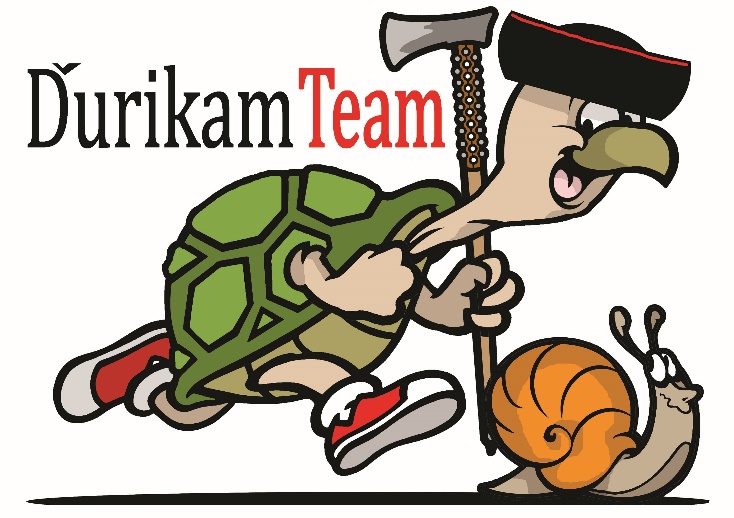 